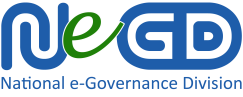 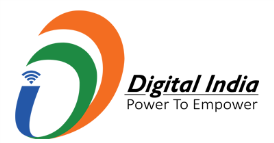 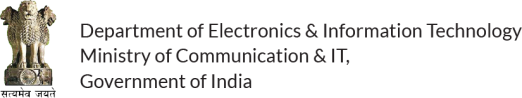 Nomination FormName of the Programme:Batch No:Programme Dates: From - _____________________ To - _______________________Please upload the scanned copy of the nomination from duly signed by the individual and the Nominating Authority in the attachments section in the online registration page.1) Profile2) Personal Details3) Department Information4) Other details5) Details of the Nominating AuthorityDate:Office Stamp: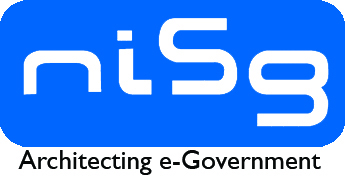 National Institute for Smart Government YSR Bhavan, Financial District, 
Nanakramguda, Hyderabad - 500032 , India. 
Phone : + 91 40 6654 5352
Fax :	+ 91 40 6654 5300Title (Dr/Mr/Ms/Mrs)First NameMiddle NameLast Namee-MailMobile NoDate of Birth (dd/mm/yyyy) Emergency PhoneGenderAlternate PhoneResidence PhoneCountryStateDistrictCityPin CodeAlternate e-mailCurrent Residential AddressPermanent AddressState/Centre/OthersDepartmentDesignationGazetted OfficerYes/NoPay ScaleGrade PayBasic PayDate of Joining in ServiceDate of joining Present ServiceQualificationSocial Status (General/OBC/SC/ST/Others)ReligionPhysically ChallengedYes/NoTribal Sub-plan AreaYes/NoOffice AddressAlternate Office Addresse-Governance ExperienceExpectations from the programmeAilments (if any)Yes/NoAilment descriptionSignatureTitle (Dr/Mr/Ms/Mrs)NameDesignationOffice Telephone No.e-mailNomination Approval (Yes/No)Signature of the Nominating Authority